   PRIMĂRIA MUNICIPIULUI GALAȚI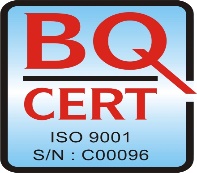 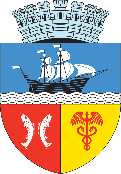 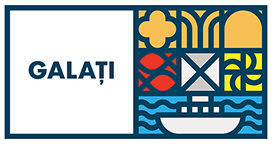                            DIRECȚIA  IMPOZITE, TAXE SI ALTE VENITURI LOCALE                              SERVICIUL URMARIRE SI EXECUTARE SILITA, AMENZI                 Tel: +40 0236 307.771; +40 0236 0236 307 772;  +40 0236 0236 307 790                                Fax: +40 0236 307.795  Email: relatiipublice@primariagalati.ro                                                                                                   Nr. 202426 / 13.10.2021ANUNŢ COLECTIV,                                                                                pentru comunicare prin publicitate              În temeiul  art. 47 alin. (4) din Legea nr. 207/2015 privind Codul de Procedură Fiscală, cu modificările și completările ulterioare, comunicăm că au fost emise acte administrative fiscale pentru următorii contribuabili:Actul administrativ fiscal poate fi consultat de titularul acestuia la sediul DITVL Galaţi – Serviciul de Executare Silită, str. Domnească nr. 13, bl. L parter.              Prezentele acte administrative fiscale se consideră communicate în termen de 15 zile de la data afişării anunţului.              Dacă aveţi nelămuriri în legătură cu acest anunţ, îl puteţi contacta pe domnul TAŞCĂ ŞTEFAN la sediul nostru sau la numărul de telefon 0236 307753.        ŞEF SERVICIUCj. ADRIANA ENACHEStr. Domnească, Nr.13, bl. L parter, Galati, RomaniaEmail: fiscalitate@primariagalati.roNrcrtNumele şi prenumele / denumirea contribuabiluluiDomiciliul fiscal al contribuabiluluiDenumirea actului administrativ fiscal / nr. şi data actului1CALDARARU MIRELAStr. DR. ALEXANDRU CARNABEL Nr. 87Somaţia nr.: 116575 / 02.08.20212DOBREA GABRIEL ALINStr. TECUCI Nr. 125Somaţia nr.: 153441 / 24.08.20213IACOMI GEORGE ALINStr. MARAMURES Nr. 3 Bl. CF2 Ap. 32Somaţia nr.:144301 / 27.08.20214MIHAI VERIGAStr. TECUCI Nr. 42Somaţii nr.: 153271, 153459 / 24.08.20215MUNTEANU IONUTStr. TECUCI Nr. 125Somaţia nr.: 144516 / 27.08.20216PATOI TITICAStr. TECUCI Nr. 124Somaţia nr.: 145038 / 10.08.20217VOICULESCU RELUStr. DR. ALEXANDRU CARNABEL Nr. 81Somaţia nr.: 153391 / 24.08.20218BANAGA ADRIANStr. TECUCI Nr. 87Somaţia nr.: 141606 / 13.09.20219PLESNECUTE IONUTStr. 1 Decembrie 1918 nr. 13, Bl. S3, ap. 33Somaţia nr.: 112970 / 17.08.202110BAICULESCU (MIHAI) GINAStr. POSTEI NR.28 -URZICENISomaţia nr.: 971057 / 30.09.202111NAUM VALENTIN ADRIANStr. NICOLAE GAMULEA Nr. 2Somaţia nr.: 971056 / 30.09.202112VALODI VASILEStr. DR. ALEXANDRU CARNABEL Nr. 87Somaţia nr.: 136660 / 08.09.202113GRIGORAS CATALINStr. TECUCI Nr. 91Somaţia nr.: 139209 / 17.09.2021